NATIONAL OPEN UNIVERSITY OF NIGERIA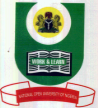 Plot 91, Cadastral Zone, Nnamdi Azikwe Express Way, Jabi- AbujaFACULTY OF EDUCATIONJanuary/ February, Examination 2017Course Code:  BED 416Course Title:   Office Organization and ManagementCredit Unit:      2Time Allowed: 2Hours Instruction:       Answer Question 1 and Any Other Two QuestionsQuestion 1									 (a) Write short note on the following:Office  trustBalance Theory Workstation                                                                              Directional Communication          						(30Marks)2a What is office layout?						 (b)  Discuss five objectives of office layout and space management        (c)  Explain 5 principles of office layout                                                         ( 20 Marks)3. (a) Explain the following concept in relation to leadership: Autocratic Leadership The Great man’s Theory                                                    	4a Explain two types of Traditional Organizational Pattern                         b.    State Five each of Merits and Demerits of a Functional Department.   (20 Marks)  5. Explain in detail the activities of the following:                      i.   Accounts Department                                                                            ii.   Production Department                                                                 (20Marks)